 Training: County Child Welfare Staff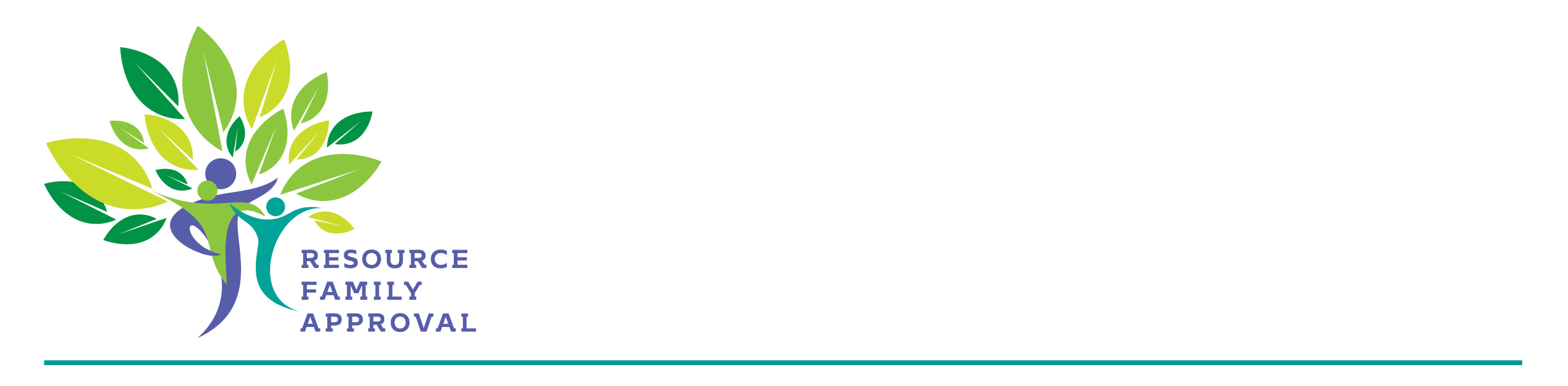 Informing and educating all staff and stakeholders – Products already developed Webinar presented by CDSS Power point with speaking points in the RFA tool kitRFA brochure template that can be modified by countiesOverview one pager of RFAFAQ’s for staff, stakeholders and caregiversTraining for County Staff completing Resource Family ApprovalsProposed Objectives of the STEC sub- committeeCDSS has put a place holder in the RTA contracts for delivery to staff starting in 2016Work group will develop a standardized training that will be delivered to staff that will meet the federal auditWork group will coordinated with existing curricula and agencies providing the training to minimize duplication of resourcesWork group will develop a training roll out plan, that may include piloting with the counties that will be in the next cohortSanta Clara training plan for Resource Family Approval social workers (this will need to be vetted by the work group) Specialized Staff Training: RFA worker Written DirectivesRFA Forms usage for Home Environment and Initial ApprovalRequirements for Emergency ApprovalCase System filing – public vs. confidential documentsCWS Data Entry for Placement and Licensing Notebooks in CWSCWS Date Entry for quarterly report captureBackground Check Assessment (CWS/DMV/Adam Walsh/DOJ/FBI)Criminal Record Exemption request, how to use Exemption forms Reading and accessing CWS referral history, screener narratives, etc.CWS History Exemption requestProcedures for cross referencing with CCL for licensed daycare homes and previously licensed, certified or adoptive homes.Permanency Assessment – Foundation for writing a comprehensive psychosocial assessmentInterviewing – how to structure interviews, process and How to conduct Home Environment Safety Assessment following procedures and practices as CCL LPA academy training.   Accomplished through worker shadow.Interviewing techniques for conducting permanency assessmentUnderstanding various resource information to be shared with resource families:Foster Youth RightsTravel protocolEducational Travel ReimbursementAB158 FC Non-Discrimination ActIncident Report and Mandated reporting requirementsTravel protocolAttend Information Meetings to learn Recruiter tasks and info shared with publicOrientation attendance to train on presenting RFA Orientation to prospective applicantsQPI Partnership Agreement – how to discuss and review with applicantsDepartment forms usage – Declaration and Agreement, Permanency Assessment Questionnaire, AAPDeveloping additional information requests for mental health and medical providersCounty Ombudsman trainingComponents, process of Adoption Matching Anticipated Additional Training – Safety Organized PracticeApproved Relative Caregiver Approval Funding Option programConducting Annual Re-ApprovalsDenial of ApplicationHarris Hearing ProceduresICPC